EMPLOI DU TEMPS – VENDREDI 10 AVRILEMPLOI DU TEMPS – VENDREDI 10 AVRILEMPLOI DU TEMPS – VENDREDI 10 AVRILCalendrierObjectif Se repérer dans le temps Pense à cocher ton calendrier.CopieSur ton cahier recopie le texte :Ce week-end, c’est Pâques. C’est une fête d’origine religieuse mais c’est surtout une bonne occasion de se régaler ! En France le lundi de Pâques est un jour férié : on ne travaille pas ! A vous, les poules, lapins et œufs en chocolat !Regarde ensuite la vidéo suivante : https://www.lumni.fr/video/d-ou-vient-la-fete-de-paquesLecture CompréhensionJeu Qui est-ce ? Les garçons Choisis le niveau 3 : Lis bien les phrases et choisis le bon personnagehttps://www.logicieleducatif.fr/francais/lecture/qui-est-ce-garcon-2.phpJTu peux le faire deux fois si tu veux.NumérationLa suite numérique : Les nombres décimauxhttps://www.logicieleducatif.fr/math/numeration/file-numerique-serpent-decimaux.phpClique sur DIXIEME (= 1 chiffre après la virgule) puis replace les nombres au bon endroit. 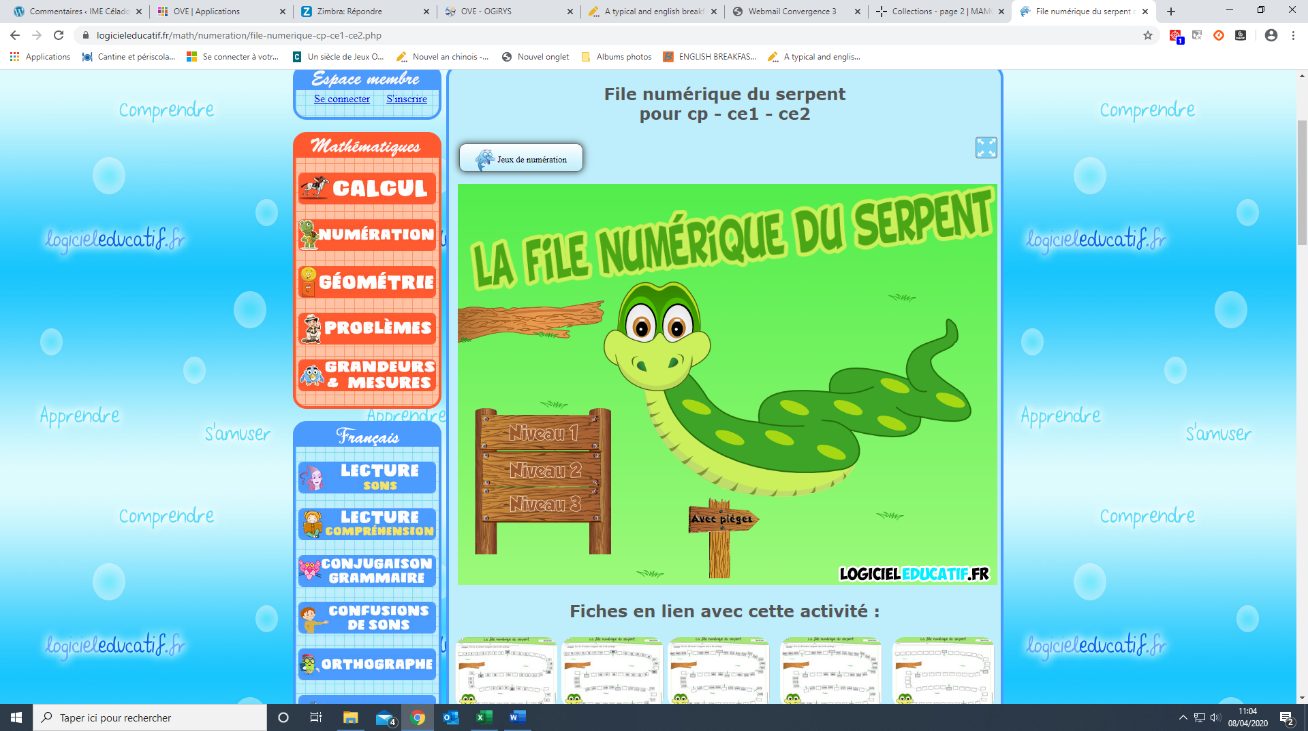 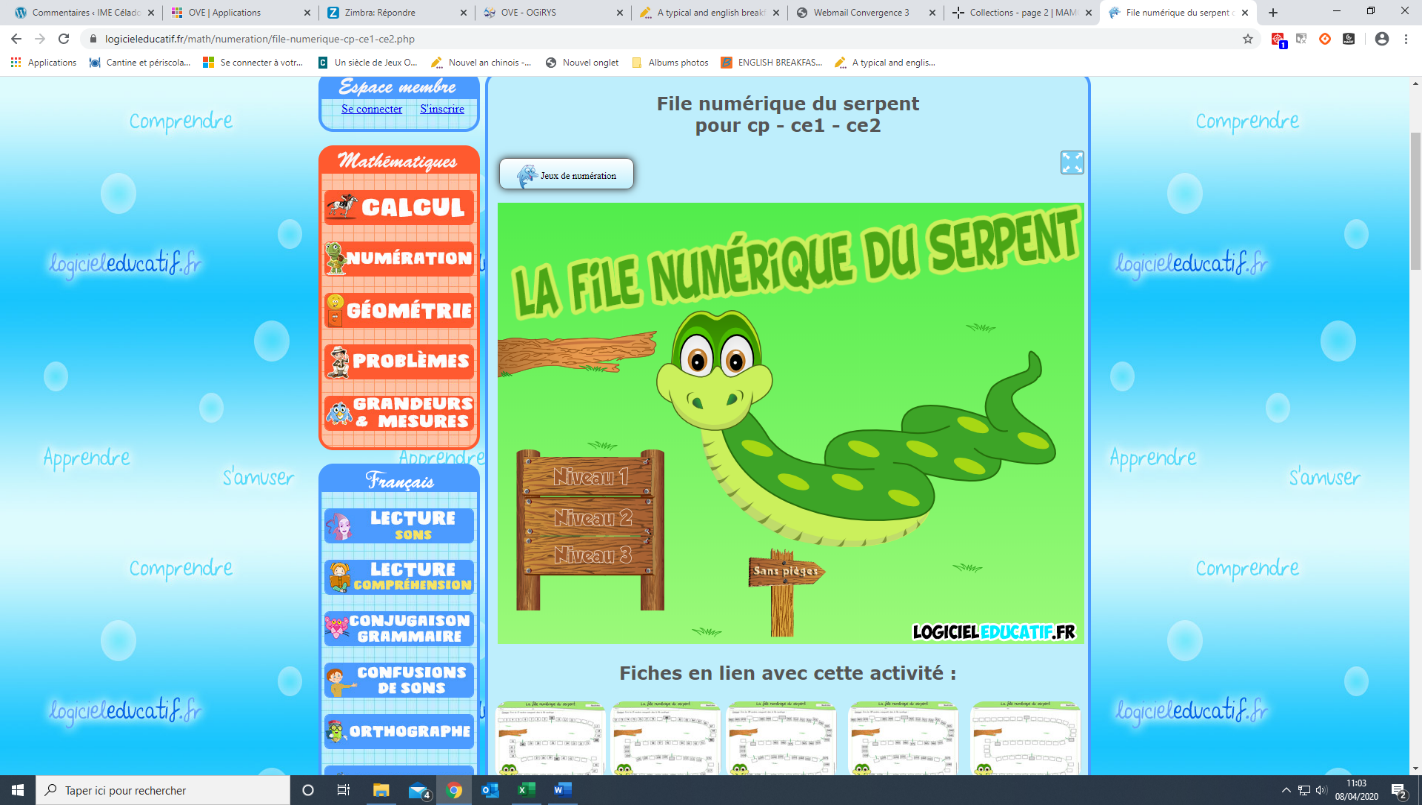 Tu peux ajouter des pièges avant de commencer en cliquant sur le panneauCalcul La division poséeSur la fiche que tu as imprimée hier fais la deuxième ligne de calcul 2 467 : 4       2 467 : 5             2 467 : 7              2 467 : 9                     Tu peux revoir la vidéo pour t’aider https://www.youtube.com/watch?v=r3qo4kwSrTwTechnologieMATIERE, MOUVEMENT, ENERGIE, INFORMATIONNous avons vu que les objets utilisent beaucoup d’énergie sous différentes formes mais où se cache cette énergie ? D’où vient-elle ?Ce sont les sources d’énergie ! Regarde cette vidéo https://lesfondamentaux.reseau-canope.fr/discipline/sciences/technologie/energie/les-sources-denergie.htmlPuis télécharge la fiche de travail.A la fin, tu peux vérifier avec la correction.